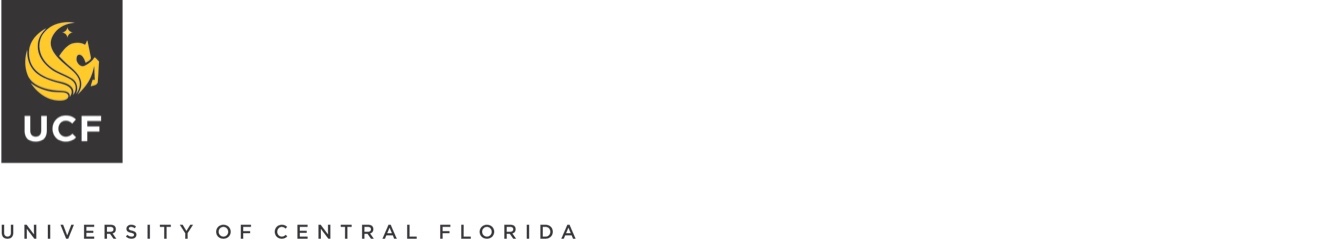 Office of Research & Commercialization12201 Research Parkway, Suite 501Orlando, FL 32826ORC Research Mentoring OpportunityAPPLICATIONS DUE:  JUNE 11, 2018This program is intended to pair UCF senior and junior researchers in a mentoring relationship that will increase the probability of success for junior researchers to secure external research funding.  Mentoring can be initiated by either mentor or mentee. Mentors and mentees do not need to be in the same department.This program is ideally intended for mentorship to pursue an early career award (see http://www.spo.berkeley.edu/fund/newfaculty.html), however, other opportunities will be considered with justification.The junior researcher must be the PI on the proposal. Senior researchers cannot be a Co-PI without strong justification.  ELIGIBILITY:Mentor - Senior researchers are tenured or research faculty with a history of external funding success and who have received at least one major grant or contract as appropriate to their field ($50K for non-STEM and $250K for STEM).  Senior researchers do not need to be tenured as long as they meet other criteria such as having a record of successful funding. Mentors can apply multiple times to the program.Mentee - Junior researchers are tenure-track or equivalent faculty who have not had a federal grant while at UCF.  However, recently appointed associate professors with tenure, who do not have any external funding, are eligible. Mentees can only apply to the program once.  A mentee can have multiple mentors - the $3,000 will be equally split between the mentors.FUNDING:Senior researchers (mentors) will be provided $3,000 in increments: $1000 for research and education-related expenditures for mentoring, $1000 when a proposal is submitted by the junior researcher (mentee), and $1000 when the proposal submitted by the junior researcher is awarded.  The mentee will not receive any funding.Office of Research & Commercialization12201 Research Parkway, Suite 501Orlando, FL 32826The mentoring funds will be provided in increments via budget transfers to the mentor’s designated E&G account.  These funds may only be used for research-related expenditures, not salary.EXAMPLES OF RESEARCH-RELATED MENTORING EXPENDITURES:Below are some examples of how the $3,000 provided for mentoring can be used:Travel to conferences and workshopsTravel to serve on a review panelParticipation in grant-writing workshopsSupport of student research assistantsTIMELINE:Proposals due June 11, 2018Award notification by June 25, 2018Mentoring activity start date is no later than September 4, 2018External proposal submission must be within one year  following award notificationAPPLICATION:Award selection will be made by ORC representatives.  Please provide the following information:Name of mentor and menteeDepartment/College (or Unit) of mentor and mentee Funding agency/Funding opportunityBrief description of research ideas (no more than 250 words)Brief description of mentoring plan (no more than 250 words, e.g., help in identifying research opportunities, regular meetings, guidance regarding visiting program manager, multiple proposal reviews, identifying peer reviewers)Office of Research & Commercialization12201 Research Parkway, Suite 501Orlando, FL 32826An email from the junior researcher’s Chair or Director approving participation.A NSF or NIH style biosketch for the Mentor and MenteeMentor Signature:Mentee Signature: Submit application materials via email to:Dr. Debra ReinhartAssociate VP for Research & ScholarshipOffice of Research & CommercializationDebra.Reinhart@ucf.edu For program questions, please contact:Madhavi (Maddy) ChokshiResearch Development CoordinatorOffice of Research & Commercializationmchokshi@ucf.edu 